Cardiff Metropolitan University - NMH Rates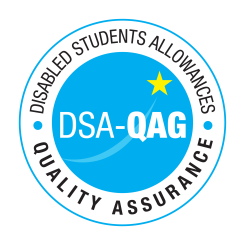 Period covered - 01/04/2016 through to 31/03/2017  The table below shows NMH rates. The greyed out cells indicate that the NMH provider does not offer these services. Note: NMH Support Rates shown per hour in the table below.Band 1 Support AssistantsNetVATTotalPractical Support Assistant£16.68£0.00£16.68Library Support Assistant£16.68Reader£16.68£0.00£16.68Scribe£16.68£0.00£16.68Workshop / Laboratory Assistant£16.68£0.00£16.68Sighted GuideProof ReaderBand 2 Enhanced Support AssistantsStudy Assistant £16.68Examination Support Worker£16.68Manual Note Taker£16.68£0.00£16.68Band 3 Specialist Enabling SupportCommunication Support WorkerElectronic Note takerSpecialist Transcription ServicesMobility TrainerBand 4 Specialist Access and Learning FacilitatorsSpecialist Mentor (Autism Spectrum Connections Cymru)£31.95Specialist One to One Study Skills Support£53.00£0.00£53.00BSL InterpreterLanguage Support Tutor for deaf studentsAssistive Technology Trainer£53.00£0.00£53.00